ПРОЄКТ (6)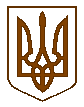 УКРАЇНАБілокриницька   сільська   радаРівненського   району    Рівненської    областіВ И К О Н А В Ч И Й       К О М І Т Е ТРІШЕННЯлютого  2021  року                                                                                      № Про переведення садового  будинку  у житловий будинок	Розглянувши  заяву  співвласників, гр. Філіпчук Тетяни Валеріївни, гр. Філіпчук Олександри Олександрівни, гр. Філіпчук Софії Олександрівни про переведення садового будинку у житловий будинок, який розташований в масиві для ведення садівництва «Криниченька», будинок № 59  на території Білокриницької  сільської  ради      Рівненського    району    Рівненської області на підставі:витягу з державного реєстру речових прав на нерухоме майно  про реєстрацію права власності  на садовий будинок, індексний номер витягу 200046108  від 12.02.2020 р.;витягу з державного реєстру речових прав на нерухоме майно  про реєстрацію права власності  на садовий будинок, індексний номер витягу 200046845  від 12.02.2020 р.;витягу з державного реєстру речових прав на нерухоме майно про реєстрацію права власності  на садовий будинок, індексний номер витягу 200047536  від 12.02.2020 р.;звіту про проведення технічного огляду дачного (садового) будинку, виданого комунальним підприємством «Рівненське обласне бюро технічної інвентаризації» № 117 від 21.01.2021 року.          Садовий будинок, який знаходиться в масиві для ведення садівництва  «Криниченька», будинок № 59 на території Білокриницької сільської ради Рівненського району Рівненської області, належить на праві приватної власності співвласникам будинку гр. Філіпчук Т.В., гр. Філіпчук О.О., гр. Філіпчук С.О. та відповідає державним будівельним нормам житлового будинку.Виходячи із вищевикладеного, керуючись ст. 8 Житлового кодексу України, ч.1 ст. 29 ст. 379 Цивільного кодексу України, Порядку переведення дачних і садових будинків, що відповідають державним будівельним нормам, у жилі будинки, затвердженого Постановою Кабінету Міністрів України від 29 квітня 2015 року № 321, виконавчий комітет Білокриницької сільської радиВ И Р І Ш И В :Перевести садовий будинок № 59, який знаходиться в масиві для ведення садівництва  «Криниченька» на території Білокриницької  сільської ради   Рівненського    району    Рівненської області в житловий будинок, який належить на праві власності співвласникам будинку гр. Філіпчук Т.В., гр. Філіпчук О.О., гр. Філіпчук С.О. загальною площею –  196,4 кв.м. та житловою  площею – 106,5 кв.м.Сільський голова                                                                       Тетяна ГОНЧАРУК